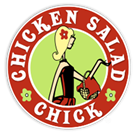 FOR MORE INFORMATION:Laurel HaislipBRAVE Public Relations, 404.233.3993lhaislip@bravepublicrelations.comFOR IMMEDIATE RELEASEChicken Salad Chick to open second in-town location in Vinings on March 7Fast-casual restaurant concept to serve up grand opening specials and giveawaysATLANTA (February 22, 2018) – Chicken Salad Chick, the nation’s only southern inspired, fast-casual chicken salad restaurant concept, is bringing its famed, fresh product inside the perimeter once again with a store opening in Vinings. The grand opening for the new restaurant, located at The Station at Vinings located at 2810 Paces Ferry Road SE, will take place on Wednesday, March 7 with a ribbon cutting at 9:30 a.m. and official door-opening at 10:30 a.m. With the addition of the new Vinings store, the community can anticipate whetting their palates with over a dozen specialty chicken salad flavors, fresh soups, salads, sides and full-service catering.For the next two weeks in advance of the grand opening, fans can enter to win a year of free chicken salad by liking the restaurant’s Facebook page (facebook.com/chickensaladchickvinings). In celebration of the grand opening, the Chicken Salad Chick tradition of southern hospitality continues through daily giveaways and specials at the new Chicken Salad Chick restaurant:Wednesday, March 7 – Free Chicken Salad for a Year - The first 100 guests (age 16 or older who have downloaded the Craving Credits app) will win one large Quick Chick of chicken salad every month for an entire year!Thursday, March 8 – Free Chick Stainless Coffee Mug - The first 100 guests to spend over $25 will receive a signature stainless coffee mug! Friday, March 9 – Free Chick Cooler – With the purchase of two Quick Chicks To-Go, the first 100 guests will receive a free Chick Cooler, ready to be stocked with ice for a delicious picnic.Saturday, March 10 – Grand Prize Drawing Day – Guests whp drop their receipt on the special grand prize box can enter for a chance to win one of several fantastic prizes!The Chicken Salad Chick concept was established in 2008 in the kitchen of founder, Stacy Brown. When Stacy discovered that the local county health department would not allow her to continue making and selling her delicious recipes out of her home kitchen, she overcame that obstacle by launching her first restaurant with the business expertise of her future husband and fellow founder, Kevin Brown. Together, they opened a small takeout restaurant, which quickly grew. Under the baton of Scott Deviney, CEO of Chicken Salad Chick and with majority investment partner, Eagle Merchant Partners, the company now has 84 restaurants in nine states across the Southeast. This new location marks the 20th Chicken Salad Chick location in Georgia, and the ninth location for Origin Development Group, an Atlanta-based restaurant development fund founded by Darren DeVore and Lauren Fernandez.For more information about menu offerings please chickensaladchick.com, theChickCaters.com or call 844-41-CHICK (844-412-4425). Follow Chicken Salad Chick on Facebook, Twitter and Instagram for the latest news and special contests.About Origin Development GroupOrigin Development Group is a privately held fund focused on brand growth in the restaurant industry.  As a multi-unit developer, Origin serves as a strategic growth partner for new and established fast-casual restaurant brands. Origin also grows emerging restaurants brands through capital investment, creating licensing and franchise programs, managing operations or retaining rights as a franchisee or master franchisee. See www.origindevelopmentgroup.com for additional information.